DESCRIZIONE DEL PROGETTO:Il progetto prevede corsi di recupero per il Latino e per il Greco di 15h l’uno, destinati agli alunni delle classi quarte e quinte ginnasiali ed eventualmente prime e seconde liceali, aventi un’impostazione di natura prevalentemente laboratoriale: attraverso esercizi guidati di traduzione di testi in lingua latina e greca, affiancati, all’occorrenza, da momenti di lezione frontale e da esercizi mirati da svolgere in modalità online con l’uso della LIM, ci si propone di mettere i discenti nelle condizioni di recuperare le proprie carenze formative migliorando conoscenze, abilità e competenze nel campo delle discipline classiche.N° ORE TOTALI  60 h circa per i corsi di recupero di Latino e di Greco. DATA										FIRMALICEO GINNASIO “VITTORIO EMANUELE II”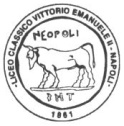 Programmazione Progetti POFA.S. 2016-2017DENOMINAZIONE PROGETTO: Corso di recupero (Latino e Greco)Docenti responsabili:  Mariella de simone, fiorella caccavaleDipartimento/I di riferimento: Linguistico-Letterario, Latino e GrecoDESTINATARI Il progetto prevede corsi di recupero per il Latino e per il Greco, di 15h l’uno, destinati agli alunni delle classi quarte e quinte ginnasiali ed eventualmente prime e seconde liceali, con valutazione insufficiente nello scrutinio del primo quadrimestre. Per attivare i corsi di recupero extracurricolari saranno necessari almeno 12-15 allievi per corso. Il numero massimo di studenti partecipanti per ciascun corso sarà di ventuno. L'individuazione degli studenti partecipanti sarà a cura dei docenti di Latino e Greco dei consigli di classe, e avverrà in base alla valutazione nello scrutinio del primo quadrimestre.OBIETTIVI:prevenire l’insuccesso formativo; recuperare e potenziare conoscenze, abilità e competenze disciplinari (abilità traduttiva e analisi del testo) ATTIVITA’I corsi, senza escludere  del tutto il metodo di lezione frontale, avranno natura essenzialmente laboratoriale e vedranno gli studenti impegnati prevalentemente in esercizi di traduzione guidata. Partendo dal confronto coi testi in lingua greca e latina si cercherà di mettere gli allievi nelle condizioni di recuperare e potenziare le conoscenze, le abilità e le competenze che, in occasione dello scrutinio del I quadrimestre, siano risultate carenti.Si presterà particolare attenzione a che i discenti acquisiscano un metodo di traduzione che siano poi in grado di applicare concretamente in modo consapevole e corretto.Si cercherà inoltre di sviluppare le capacità logico-deduttive attraverso esercizi mirati in modalità online, relativi ai diversi aspetti della lingua e della costruzione della frase.FASII corsi si articoleranno in due fasi. Prima fase: si aprirà con un test di ingresso volto all’accertamento dei livelli di partenza e si concentrerà sul recupero delle conoscenze, competenze e abilità di base. Seconda fase: la seconda fase si propone di sviluppare competenze e abilità relativamente più avanzate attraverso la somministrazione di brani di versione e con esercizi di livello di difficoltà superiore a quelli proposti nella prima fase. Il corso si chiuderà con una prova tesa ad accertare i risultati delle attività di recupero svolte.TEMPISia i corsi di recupero di Latino che quelli di Greco si svolgeranno in orario pomeridiano nel periodo che si estende  dalla fine di gennaio fino alla prova di verifica (da stabilire). Il monte ore di ciascun corso dovrebbe essere di circa 15 ore (l’incertezza è data dalla necessità di stabilire la data per la prova di recupero). Si prevedono orientativamente due ore a settimana per ciascun corso. La prima fase dei corsi si svilupperà in quattro lezioni di otto ore complessive; la seconda potrà essere svolta in tre/quattro lezioni.STRUMENTI DI MONITORAGGIO PREVISTI:  Prova volta al  rilevamento livelli di partenza Prova volta al rilevamento livelli in uscitaEsercizi in modalità online  Registro presenzeSTRUMENTI DI MONITORAGGIO PREVISTI:  Prova volta al  rilevamento livelli di partenza Prova volta al rilevamento livelli in uscitaEsercizi in modalità online  Registro presenzeSTRUMENTI DI MONITORAGGIO PREVISTI:  Prova volta al  rilevamento livelli di partenza Prova volta al rilevamento livelli in uscitaEsercizi in modalità online  Registro presenzeDOCUMENTAZIONE DA ALLEGARE A CONCLUSIONE ATTIVITA’: Prove  somministrateRegistro presenze allieviDOCUMENTAZIONE DA ALLEGARE A CONCLUSIONE ATTIVITA’: Prove  somministrateRegistro presenze allieviDOCUMENTAZIONE DA ALLEGARE A CONCLUSIONE ATTIVITA’: Prove  somministrateRegistro presenze allieviRISULTATI ATTESI:  ci si attende il miglioramento del profitto curricolare di almeno il 15% degli alunni partecipanti rispetto ai risultati di partenzaRISORSERISORSERISORSEUMANEProff. Caccavale Fiorella e De Simone MariellaSTRUTTURALI- aula dotata di limSTRUMENTALIfotocopievocabolario di Latinovocabolario di grecolimRENDICONTO FINANZIARIO Progetto a carico delle famiglie Tutto il progetto sarà a carico del MIUR e non prevede oneri economici per le famiglieRENDICONTO FINANZIARIO Progetto a carico delle famiglie Tutto il progetto sarà a carico del MIUR e non prevede oneri economici per le famigliePERSONALE DOCENTEN° ore funzionali =   6NON DOCENTE Collaboratori scolastici= 1Assistenti Amministrativi = 0Assistenti Tecnici = 1ESPERTI ESTERNI = noACQUISTO MATERIALI = no